BCSLC 2018: Architects of LeadershipCONFERENCE ITINERARYOptional Conference Theme DaysThursday: School Shirt Day Friday: Conference Shirt DaySaturday:  Plaid DaySaturday Night: PLAID is RAD Dance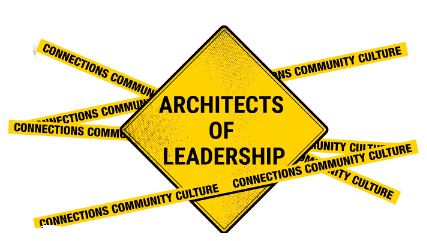 Safe Trips Home, Everyone!See you at BCSLC 2019www.bcasaa.bc.ca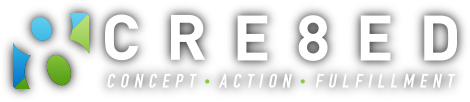 Thursday, October 18: Registration/Opening CeremoniesThursday, October 18: Registration/Opening Ceremonies12:00 pm – 5:00pmConference Registration begins/Zip-line Check-in begins1:30 pm – 4:30 pmPreconference Zip Lining Activity5:30-6:30 pmDinner—Location: Main Dining Hall  6:30 pm - 6:45 pmFreetime - StudentsMandatory Advisor Meeting – Location Summit Room (6:15-6:40)7:00 pm – 7:20 pmOpening Ceremonies—Location: The Rock7:20 pm – 8:20 pmGeneral Session:  Andy Thibodeau8:20 pm – 10:00 pm10:00 pm -10:30 pm CREW Meeting--assigned areas # 1-20Share team identity Activity – The Rock10:30 pm - 10:45 pmStory time – The Rock10:45pm - 11:00 pmSchool Group Meetings11:15 pmLights Out—assigned dormitory accommodationFriday, October 19:  Keynote & Workshop SessionsFriday, October 19:  Keynote & Workshop Sessions7:30 am - 8:00 amForeman's Meeting – Main Dining Hall8:00 am - 8:45 amBreakfast—Location: Main Dining Hall8:45 am - 9:15 amA.M Activate— Laughter Yoga   Location:  The Rock9:30 am -10:30 amStudents - General Session:  Jeff Eben Location:  The RockAdvisors – Annual General Meeting  Location:  Summit Room10:30am -11:00 amNutrition Break11:00 am - 12:00 pmSESSION #112:00 pm – 12:30 pm12:30-1:30 LUNCH— Location:   Main Dining HallTalent Show try outs – The RockRecreational Activities 1:30 pm - 2:30 pmCREW Meeting—assigned locations2:30 pm - 3:30 pmSESSION #23:30 pm – 3:45 pmNutrition Break3:45- 5:00 pmCREW MEETING 5:00 pm – 5:30 pmFree Time5:30 pm – 6:30 pmDinner6:45 pm - 8:00 pmGeneral Session:  Russ Peake8:00 pm – 8:45 pmFreetime8:45 pm – 9:45 pmHypnotist Show – Russ Peake9:50 pm – 10:10 pmStory Time 10:10 pm – 10:30 pmSchool Group Meeting11:00 pmLights OutSaturday, October 20:  Keynote & Workshop SessionsSaturday, October 20:  Keynote & Workshop Sessions7:30 am - 8:00 amCouncil Leader Meeting – Location Main Dining HallLeadership Fair Presenters –  Set up in The Rock8:00 am - 8:45 amBreakfast—Location: Main Dining Hall9:00 am - 9:30 amA.M Activate- Location:  The Rock9:30 am - 10:30 amGeneral Session #3: Tom Young10:30 am - 11:00 amNutrition Break11:00 am - 12:00 pmSESSION #312:00 pm - 12:30 pm12:30 pm – 1:30 pmLUNCH— Location:   Main Dining HallRecreational Activities1:30 pm - 2:30 pmCREW MEETING—Location:  assigned locations2:30 pm - 3:30 pmSESSION #43:30 pm – 4:30 pmNutrition Break/Photo Scavenger Hunt4:30 pm - 5:30 pm       Afternoon Prep Time (Free Time)/Talent Show Set-up5:30 pm - 6:30 pmDinner  Location: Main Dining Hall6:30 pm - 7:15 pmCREW Reflections7:15 pm - 8:30 pmTalent Show Location:  The Rock8:30 pm - 10:00 pmDance: PLAID is RAD  Location:  Clubs Room10:00 pm – 10:30 pmReflections     Location: The Rock10:30 pm – 10:50 pmSchool Group Meeting11:15 pmLights OutSunday, October 21:  Closing CeremoniesSunday, October 21:  Closing CeremoniesSunday, October 21:  Closing Ceremonies7:30 am -8:30 amPack and Clear/Clean UpPack and Clear/Clean Up8:30 am -9:15 amBreakfast with CREWBreakfast with CREW9:15 am -10:00 amClosing Ceremonies—Location:  Main Dining HallClosing Ceremonies—Location:  Main Dining Hall